Ivanets SergeyExperience:Documents and further information:CERTIFICATE 00049\\\\2013\\\\11   ENDORSEMENT 00049\\\\2013\\\\11Position applied for: Fitter-WelderDate of birth: 16.12.1978 (age: 38)Citizenship: UkraineResidence permit in Ukraine: NoCountry of residence: UkraineCity of residence: KerchPermanent address: Marata str. 3-53Contact Tel. No: +38 (095) 303-05-02E-Mail: michman161278@gmail.comU.S. visa: NoE.U. visa: NoUkrainian biometric international passport: Not specifiedDate available from: 20.01.2014English knowledge: ModerateMinimum salary: 2000 $ per monthPositionFrom / ToVessel nameVessel typeDWTMEBHPFlagShipownerCrewingWelder12.07.2013-12.12.2013ASABA-2Ro-Ro-MORONIManrico Shipping Ltd&mdash;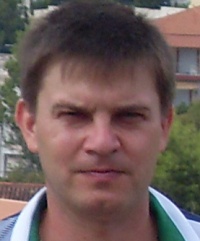 